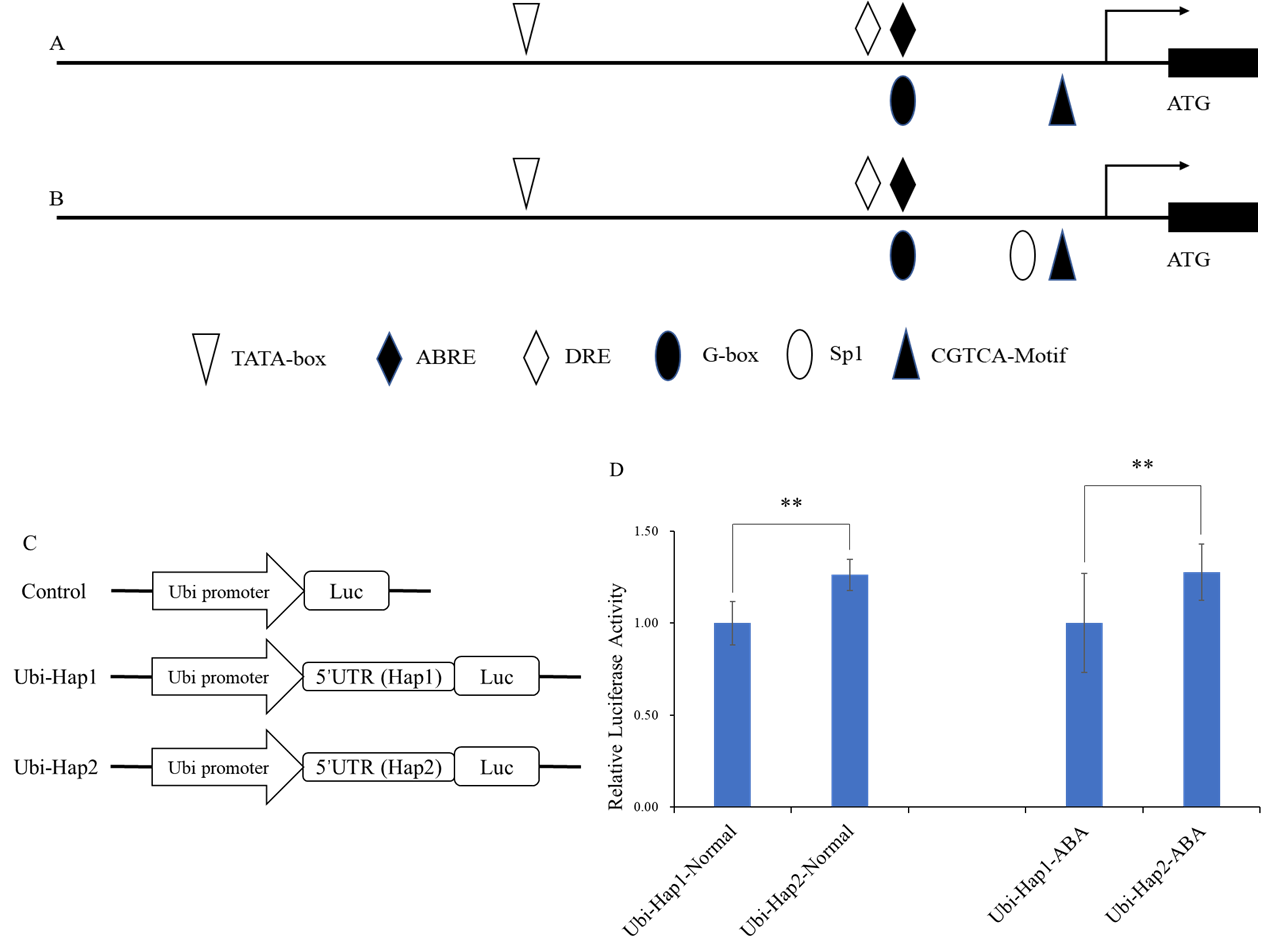 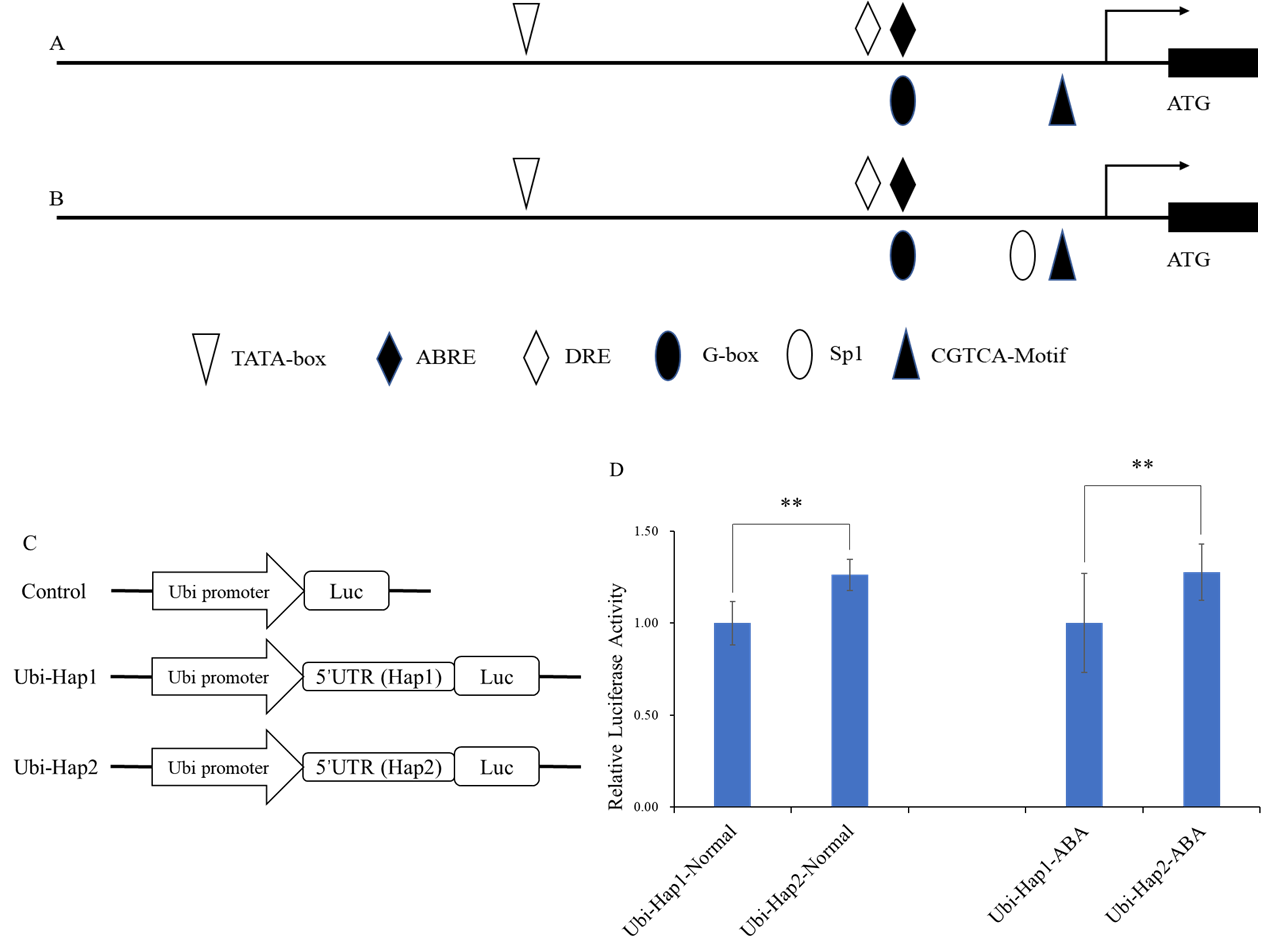 Supplemental Table 1 Primers used for amplification of ZmNAC080308 genomic sequencePrimersSequenceAmplified regionQ1-FGTCGGGAAAAGCTCAGTTPromoterQ1-RATAGAATCGCGTTGTCCGPromoter5U-FGCACGAGCTGGGCTACGC5’ UTR5U-RGATGATGGGCACGGGCAG5’ UTRSNAC8308-FGGACAACGCGATTCTATTTATTATG-TGASNAC8308-RCCTTACAAGACTACCAGCAACAATG-TGA3U-FCGACGAAGATGTGGCAGAC3’ UTR3U-RGACCAATCTCGGTTCAGG3’ UTR